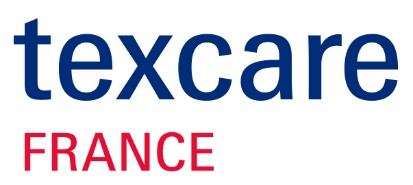 									Communiqué de PresseParis, 20 juin 2023Première édition de Texcare France 2023, LE rendez-vous biennal des blanchisseurs et responsables de la fonction linge dans la santé et le médico-social, du 25 au 27 novembre 2023 à Paris, Porte de Versailles.Texcare France est l’événement de la filiale française de Messe Frankfurt qui rassemble tous les deux ans les décideurs et les professionnels des secteurs de la santé et du médico-social impliqués dans l’entretien des textiles, qu’il s’agisse du linge d’hébergement, des vêtements des résidents, des tenues des agents… Un enjeu de taille dans l’expérience patient, le bien-être des personnes âgées accueillies dans les établissements spécialisés, mais aussi celui des différents personnels employés dans les structures de ces secteurs.Un événement pour répondre aux enjeux d’actualitéMaîtriser efficacement la fonction linge à l’heure des nombreux enjeux économiques, environnementaux et humains est un challenge. Dans la Santé, l'apparition des GCS, GIE et GIP* n’a pas été sans incidence sur le secteur, induisant une concentration des moyens de production sur de grosses unités de traitement du linge et de nouvelles problématiques en ressources humaines (mise en place de processus de gestion plus intensifs, horaires d’exploitation élargis, etc.). Le métier change et impose une nouvelle approche managériale, afin de rester attractif. Sur le terrain, les process et organisations mis en œuvre ces deux dernières décennies ont clairement confirmé leur efficacité et leur pertinence. Démarche RABC**, bonnes pratiques de gestion des tenues, de circulation du linge, innovations technologiques et managériales n’y sont évidemment pas pour rien. Mais d’autres transformations notables émergent ces dernières années chez les professionnels du secteur médico-social et dans les blanchisseries industrielles hospitalières, notamment en matière d’économie d’énergie, de maîtrise des rejets des substances dangereuses dans l’eau (RSDE), de bien-être au travail… qui ont encore besoin d’être explorées plus avant, et soutenues par une industrie concernée et guidée par le sens du service.Au fil du temps, les évolutions dans la fonction linge continuent donc d’être très nombreuses. Au cœur de l’édition 2023, les visiteurs découvriront des tables rondes thématiques et des exposants aptes à répondre aux enjeux et priorités des secteurs de la Santé et du médico-social et de leurs acteurs : moderniser les infrastructures, revoir les modalités de production et de récupération de la chaleur pour être moins énergivore, consommer moins d’eau, travailler avec des produits lessiviels éco-responsables, s’équiper pour être plus efficace, repenser les approvisionnements et acheter de manière plus responsable, ou encore découvrir comment valoriser les textiles usagés au sein de filières adaptées… Texcare France sera le rendez-vous à ne pas manquer.* GCS (groupement de coopération sanitaire), GIE (groupement d’intérêt économique) et GIP (groupement d’intérêt public)** RABC : Intégrée à la norme EN NF 14065, la méthode RABC (Risk 	Analysis Biocontamination Control) est une méthode permettant l’analyse des risques de contamination microbiologique de tous les textiles traités en blanchisserie. De nombreux établissements sont concernés par cette norme, tels que les hôpitaux, les cliniques, les EHPAD, les thermes, les entreprises agroalimentaires, ainsi que les ESAT et EA traitant le linge des entreprises citées précédemment.Pour toute demande d’informations, pour organiser un rendez-vous avec un porte-parole de Texcare France, ou pour recevoir toutes les actualités du salon, n’hésitez-pas à nous contacter. Accès réservé aux professionnels.Inscription gratuite en ligne à partir de fin juin sur www.texcare-france.frLe salon Texcare France fait partie du portfolio global des événements de l’entretien textile de Messe Frankfurt consacrés à l’entretien des textiles. Texcare International est le salon phare international de cette marque, et se tient tous les quatre ans. De plus, Messe Frankfurt organise Clean Show aux Etats-Unis, Texcare Asie & China Laundry Expo en Chine, et un certain nombre de Texcare Forum à travers le monde. Pour plus d’informations, veuillez consulter www.texcare.com/brand.Texpertise, le réseau des entreprises du textile, représente l'ensemble de l'engagement dans le domaine du textile de Messe Frankfurt. Avec un portefeuille unique comprenant actuellement une cinquantaine de salons internationaux prenant place dans 11 pays, l’entreprise se positionne comme le leader mondial des salons professionnels pour l'industrie textile. Le réseau Texpertise couvre l'ensemble de la chaîne de valeur de l'industrie textile et en tant que plateforme de communication centrale, fournit des informations précieuses sur les marques de salons textiles. http://www.texpertise-network.comhttps://www.linkedin.com/company/texpertise-network/Informations complémentaires : Messe Frankfurt durableLe groupe Messe Frankfurt compte parmi les plus grands organisateurs mondiaux de salons, de congrès et d’événements disposant de son propre parc d’expositions. Environ 2 200 personnes travaillent à l’organisation des salons sur le site de Francfort-sur-le-Main et dans 28 filiales à travers le monde. Le chiffre d'affaires du groupe pour l'exercice 2022 s’est élevé à environ 450 millions d'euros*. Nous servons efficacement les intérêts commerciaux de nos clients dans le cadre de nos domaines d'activité  « Fairs & Events », « Locations » et « Service ». Un des principaux atouts de Messe Frankfurt réside dans son dense et puissant réseau de distribution mondial, qui couvre près de 180 pays, dans toutes les régions du monde. Notre offre complète de services – sur site et en ligne – garantit aux client-e-s du monde entier un niveau de qualité toujours élevé et une flexibilité maximale dans la planification, l’organisation et le déroulement de leurs événements. Nous mettons à profit notre expertise numérique pour développer de nouveaux modèles économiques. La vaste gamme des services proposés va de la location de surfaces aux prestations de marketing, en passant par la construction de stands, les services personnels ou la restauration. Agir en faveur du développement durable est un pilier essentiel de notre stratégie d’entreprise et s’exprime dans un équilibre entre action écologique et économique, responsabilité sociale et diversité.Retrouvez de plus amples informations www.messefrankfurt.com/sustainabilityL’entreprise a son siège à Francfort-sur-le-Main. Elle est détenue à 60 % par la ville de Francfort et à 40 % par le Land de Hesse. Retrouvez de plus amples informations sur www.messefrankfurt.com* Chiffres préliminaires pour 2022Contact presseMesse Frankfurt France – Cassandra Galli – cassandra.galli@france.messefrankfurt.com - +33 6 74 29 09 07